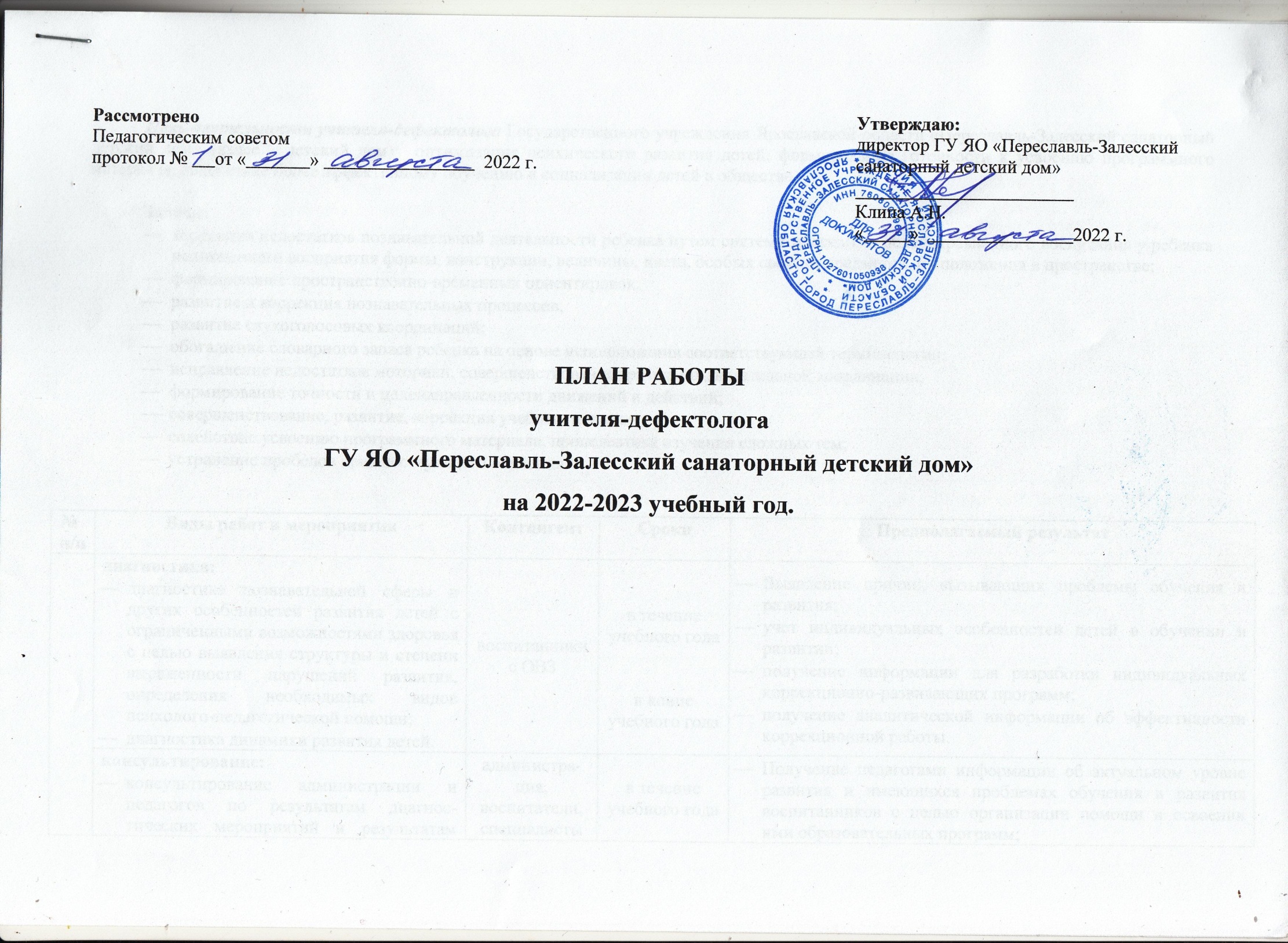 Цель деятельности учителя-дефектолога Государственного учреждения Ярославской области «Переславль-Залесский санаторный детский дом» (далее – детский дом):  оптимизация психического развития детей, формирование готовности к усвоению программного материала, содействие более эффективному обучению и социализации детей в обществе.Задачи:коррекция недостатков познавательной деятельности ребенка путем систематического и целенаправленного воспитания у ребенка полноценного восприятия формы, конструкции, величины, цвета, особых свойств предметов, их положения в пространстве;формирование пространственно-временных ориентировок;развитие и коррекция познавательных процессов;развитие слухоголосовых координаций;обогащение словарного запаса ребенка на основе использования соответствующей терминологии;исправление недостатков моторики, совершенствование зрительно-двигательной координации;формирование точности и целенаправленности движений и действий;совершенствование, развитие, коррекция учебных навыков;содействие усвоению программного материала, пропедевтика изучения сложных тем;устранение пробелов предшествующего обучения.№п/пВиды работ и мероприятия КонтингентСроки Предполагаемый результатдиагностика:диагностика познавательной сферы и других особенностей развития детей с ограниченными возможностями здоровья с целью выявления структуры и степени выраженности нарушений развития, определения необходимых видов психолого-педагогической помощи;диагностика динамики развития детей.воспитанники с ОВЗв течение учебного годав конце учебного годаВыявление причин, вызывающих проблемы обучения и развития; учет индивидуальных особенностей детей в обучении и развитии;получение информации для разработки индивидуальных коррекционно-развивающих программ;получение аналитической информации об эффективности коррекционной работы.консультирование:консультирование администрации и педагогов по результатам диагнос-тических мероприятий и результатам коррекционной работы.администра-ция, воспитатели, специалистыв течение учебного годаПолучение педагогами информации об актуальном уровне развития и имеющихся проблемах обучения и развития воспитанников с целью организации помощи в освоении ими образовательных программ;положительная динамика познавательного развития воспитанников и успешности их обучения.просвещение и обучение:семинар-практикум для воспитателей «Развитие правильности, осознанности и темповых характеристик чтения с использованием психологических приемов».семинар-практикум для воспитателей «Кинезиологические игры».воспитателиноябрьПовышение психологической компетентности воспитателей в вопросах формирования и развития навыка чтения;повышение психологической компетентности воспитателей в вопросах сохранения и укрепления здоровья воспитанников, развития регуляторного компонента познавательной деятельности.коррекция и развитие:коррекция и развитие познавательной сферы дошкольников и младших школьников по индивидуальным коррекционным программам;сопровождение процесса обучения, совершенствование учебных навыков;устранение пробелов предшествующего обучения;пропедевтика изучения сложных тем.младшие школьники,младшие подросткив соответствии с расписаниемзанятийПоложительная динамика развития познавательной сферы;положительная динамика успешности обучения;развитие и коррекция арифметических навыков;развитие и коррекция письменной речи;положительная динамика развития навыка чтения и пересказа;устранение пробелов в школьных навыках;профилактика и коррекция школьной и социально-психологической дезадаптации детей.социально-психологическое проектирование:разработка индивидуальных коррекцион-но-развивающих и рабочих программ.школьникив течение учебного годаИндивидуальные программы коррекционной работы;рабочие программы коррекционной работы.